 Г Л А В А   А  Д  М  И  Н  И  С  Т  Р  А  Ц  И  ИМ  У  Н  И  Ц  И  П  А  Л  Ь  Н  О  Г  О    Р  А  Й  О  Н  А«ЛЕВАШИНСКИЙ  РАЙОН» РЕСПУБЛИКИ  ДАГЕСТАНП  О  С  Т  А  Н  О  В  Л  Е  Н  И  Е   №180от 14 сентября 2023 годас. ЛевашиОб утверждении положения о порядке сноса (демонтажа) самовольно установленных нестационарных торговых объектов на землях, находящихся в муниципальной собственности МР «Левашинский район», землях общего пользования, землях, государственная собственность на которые не разграничена в границах муниципального образованияВ соответствии с Гражданским кодексом Российской Федерации, Федеральным законом от 6 октября 2003 года №131-ФЗ «Об общих принципах организации местного самоуправления», Федеральным законом от 28 декабря 2009 года №381-ФЗ «Об основах государственного регулирования торговой деятельности в Российской Федерации»,     п о с т а н о в л я ю:1. Утвердить прилагаемое Положение о порядке сноса (демонтажа) самовольно установленных нестационарных торговых объектов на землях, находящихся в муниципальной собственности МР «Левашинский район», землях общего пользования, землях, государственная собственность на которые не разграничена в границах муниципального образования. 2. Опубликовать настоящее постановление в периодическом печатном издании, и разместить на официальном сайте Администрации МР «Левашинский район» в  информационно-телекоммуникационной сети «Интернет». 3. В течение 5 дней после принятия направить настоящее постановление в прокуратуру для проведения антикоррупционной экспертизы и проверки на предмет законности.4. Настоящее постановление вступает в силу после дня его официального опубликования.5. Контроль за исполнением настоящего постановления возложить на заместителя главы Администрации МР «Левашинский район» - Ибрагимова Гасана Исламовича. Глава Администрациимуниципального района                                                   Халалмагомедов М.А.Утвержденопостановлением главы АдминистрацииМР «Левашинский район»от 14 сентября 2023 года от №180ПОЛОЖЕНИЕ о порядке сноса (демонтажа) самовольно установленных нестационарных торговых объектов на землях, находящихся в муниципальной собственности МР «Левашинский район» 1. Настоящее Положение о порядке сноса (демонтажа) самовольно установленных нестационарных торговых объектов на землях, находящихся в муниципальной собственности МР «Левашинский район», землях общего пользования, землях, государственная собственность на которые не разграничена в границах муниципального образования (далее - Положение), регламентирует деятельность МКУ «Управление строительства и ЖКХ» Администрации МР «Левашинский район» (далее - Управление) по осуществлению мероприятий, связанных со сносом (демонтажем) самовольно установленных нестационарных торговых объектов (далее - НТО). 2. Положение разработано в соответствии с требованиями: Гражданского кодекса Российской Федерации, Градостроительного кодекса Российской Федерации; Земельного кодекса Российской Федерации; Федерального закона от 06.10.2003 №131-ФЗ «Об общих принципах организации местного самоуправления»; Федерального закона от 28 декабря 2009 года №381-ФЗ «Об основах государственного регулирования торговой деятельности в Российской Федерации»; 3. Положение распространяется на отношения, связанные со сносом (демонтажем) нестационарных торговых объектов на землях, находящихся в муниципальной собственности МР «Левашинский район», землях общего пользования, землях, государственная собственность на которые не разграничена в границах муниципального образования. Снос (демонтаж) НТО осуществляется непосредственно МКУ «Управление строительства и ЖКХ» Администрации МР «Левашинский район» либо по договору сторонней организацией. 4. Для целей Положения используются следующие основные понятия: нестационарный торговый объект (далее - объект) - торговый объект, представляющий собой временное сооружение или временную конструкцию, не связанный прочно с земельным участком, вне зависимости от присоединения или неприсоединения к сетям инженерно-технического обеспечения, в том числе передвижное (мобильное) сооружение, а также объекты выносной уличной торговли; самовольно установленный нестационарный торговый объект (далее - самовольно установленный объект) - нестационарный торговый объект, расположенный на территории, указанной в п. 3 настоящего Положения, без предусмотренных правовых оснований;снос (демонтаж) - перемещение НТО на место хранения с целью освобождения земельного участка. Перемещение осуществляется с разборкой конструкции объекта или без таковой. В случае перемещения без разборки конструкции опись находящегося внутри имущества не проводится. Правообладатель - физическое или юридическое лицо во владении или пользовании, которого находится НТО и (или) фактически осуществляющий использование объекта. 5. Управление в течение десяти рабочих дней после получения собственной информации или информации, поступившей от органов государственной власти, органов местного самоуправления, физических и юридических лиц, проводит проверку данной информации, в ходе которой проверяет наличие объектов, а также устанавливает, являются ли они самовольно установленными объектами. По результатам проверки информация об объекте вносится в реестр (книга учета) самовольно установленных объектов, в котором отражается факт выявления самовольно установленного объекта, краткое описание объекта, а также сведения о принятых мерах и месте хранения объекта. 6. Реестр размещается на официальном сайте  Администрации МР «Левашинский район» в информационно-телекоммуникационной сети "Интернет" (далее - сайт). 7. В течение пяти рабочих дней после дня постановки, на учет самовольно установленного объекта, в случае, если его правообладатель установлен: вручается лично или направляется заказным письмом с уведомлением требование об освобождении места размещения объекта в срок от 3 до 10-ти рабочих дней с момента вручения требования (по форме согласно приложению N 1), в течение которого он обязан своими силами и за свой счет снести (демонтировать) принадлежащий ему объект с находящимся в нем имуществом; 8. В течение пяти рабочих дней после дня постановки, на учет самовольно установленного объекта в случае, если его владелец не установлен: размещает требование на самовольно установленном объекте (наклеивает, наносит надписи специальными средствами, устойчивыми к воздействию окружающей среды) об освобождении места размещения самовольно установленного объекта в срок от 3 до 10-ти рабочих дней. 9. Управление в течение пяти рабочих дней после дня окончания срока, отведенного на добровольный демонтаж самовольно установленного объекта, проверяет и в случае исполнения требования вносит сведения об исполнении требования в реестр (книгу учета). 10. При неисполнении требования о добровольном демонтаже самовольно установленного объекта Управление в течение двух месяцев организует мероприятия по сносу (демонтажу) и перемещению НТО на место хранения. В целях реализации мероприятий по сносу (демонтажу) НТО Управление может заключать договоры на исполнение работ со сторонними предприятиями, организациями, имеющими технику, транспортные средства, грузоподъемные механизмы, необходимые для осуществления указанных работ или условия для ответственного хранения. Расходы по демонтажу несет сторона по договору, с последующим возмещением за счет владельцев торгового объекта. 11. По завершению принудительного сноса (демонтажа) самовольно установленного объекта составляется Акт сноса (демонтажа) и передачи на хранение самовольно установленного НТО (по форме согласно приложению N 2). Акт (сноса) демонтажа подписывается работниками Управления, присутствующими при сносе (демонтаже) и представителями организации, осуществляющей снос (демонтаж) объекта, с указанием фамилии и должности всех присутствующих лиц, даты и места составления Акта сноса (демонтажа), места расположения и описания самовольно установленного объекта, адреса места хранения объекта. 12. В случае сноса (демонтажа) с разборкой конструкции или вскрытием самовольно установленного объекта, находящееся в нем имущество подлежит комиссионной описи. Опись имущества подписывается участвующими в мероприятии членами комиссии и является приложением к Акту сноса (демонтажа). При вывозе объекта и находящегося в нем имущества к месту хранения, в целях сохранности имущества и во избежание претензий о его исчезновении в дальнейшем, производится опечатывание дверей, ставней, люков и иных открывающихся элементов объекта. Для опечатывания должны быть использованы материалы, устойчивые к воздействию окружающей среды (сургуч), либо бумажная лента, оклеенная скотчем, с подписью представителя Управления и оттиском печати Управления. Демонтированный объект и находящееся при нем имущество передаются на хранение по договору, заключаемому Управлением с собственником либо владельцем специализированного места хранения демонтированных НТО. Хранение осуществляется организацией, определяемой Управлением, которая обязана принять все предусмотренные договором меры для того, чтобы обеспечить сохранность переданной на хранение вещи. Расходы подлежат возмещению в полном объеме владельцем объекта добровольно или в судебном порядке. Собственник объекта вправе забрать предмет хранения у организации, осуществляющей хранение демонтированного объекта, после возмещения всех расходов, связанных с демонтажем (сносом), транспортировкой и хранением указанного имущества, а также расходов по приведению места размещения объекта, на котором был расположен объект, в первоначальное состояние. В случае если владелец объекта и имущества, находящегося внутри него, не обратился за получением указанного имущества в течение года с момента демонтажа (сноса), имущество считается бесхозяйным в порядке, предусмотренном действующим законодательством и подлежит реализации по остаточной стоимости либо утилизации. После сноса (демонтажа) собственник объекта должен привести территорию в надлежащее состояние. Управление и ответственный за хранение не несут ответственности за сохранность продуктов питания и других скоропортящихся товаров. 13. К расходам, связанным с мероприятиями по сносу (демонтажу) самовольно установленных объектов, относятся расходы по: погрузке, транспортировке, разгрузке объекта, имущества в места временного хранения; хранению объекта, имущества; приведению в надлежащее состояние места, на котором был расположен объект. Приложение №1к Положению о порядке сноса (демонтажа)самовольно установленных нестационарныхторговых объектов на территории МР  «Левашинский район»ТРЕБОВАНИЕ № _____об освобождении места размещениясамовольно установленного объектас. Леваши                                                                                          "___" ___________ 20___ годаВыдано_____________________________________________________________________________________              (Ф.И.О. гражданина, юридического лица)Владелец объекта_____________________________________________________________________________________,(наименование самовольно установленного нестационарного торгового объекта)расположенного по адресу: _____________________________________________________________.Администрация МР «Левашинский район» предлагает Вам в срок до  __________________________снести  (демонтировать)  самовольно  установленный,  нестационарный торговый объект  и  освободить  незаконно  занимаемый  земельный  участок.  В случае неисполнения  или  ненадлежащего  исполнения  настоящего  требования объект будет  демонтирован  в  принудительном  порядке  с  отнесением  на Вас всех расходов   по  демонтажу  и  хранению  и  привлечением  к  административной ответственностиДолжность, Ф.И.О. лица, выдавшего требование__________________________________________________________________________________________________ ПодписьТребование получил "___" ___________ 20___ года ________________________________ подпись.Приложение №2к Положению о порядке сноса (демонтажа)самовольно установленных нестационарныхторговых объектов на территории МР «Левашинский район»АКТ №__________сноса (демонтажа) и передачи на хранение самовольноустановленного нестационарного торгового объекта "___" _________ 20__ года                                                                                                     с. Леваши  Комиссия в составе:_______________________________________________________________________________________________________________________________________________________________________________________________________________________________________________________________                    (Ф.И.О., должность членов комиссии)Произвела принудительный снос (демонтаж) объекта ____________________________________________________________________________________________________________________________,расположенного по адресу: _____________________________________________________________Краткое описание объекта ___________________________________________________________________________________________________________________________________________________Вскрытие объекта не производилось (производилось).Принудительно  снесенный  (демонтированный) объект передан на ответственноехранение по  адресу:__________________________________________________________________________________________________________________________________________________________Объект на хранение принял представитель демонтирующей организации _____________________________________________________________________________________________________________                              (подпись, Ф.И.О.)    Члены комиссии:    1. Ф.И.О. ____________________________   подпись ___________    2. Ф.И.О. ____________________________   подпись ___________    3. Ф.И.О. ____________________________   подпись ___________ 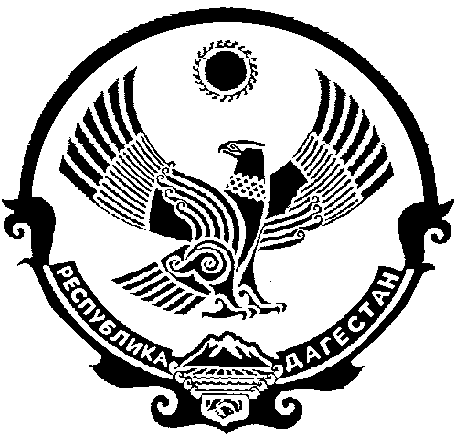 